1. Цели освоения дисциплины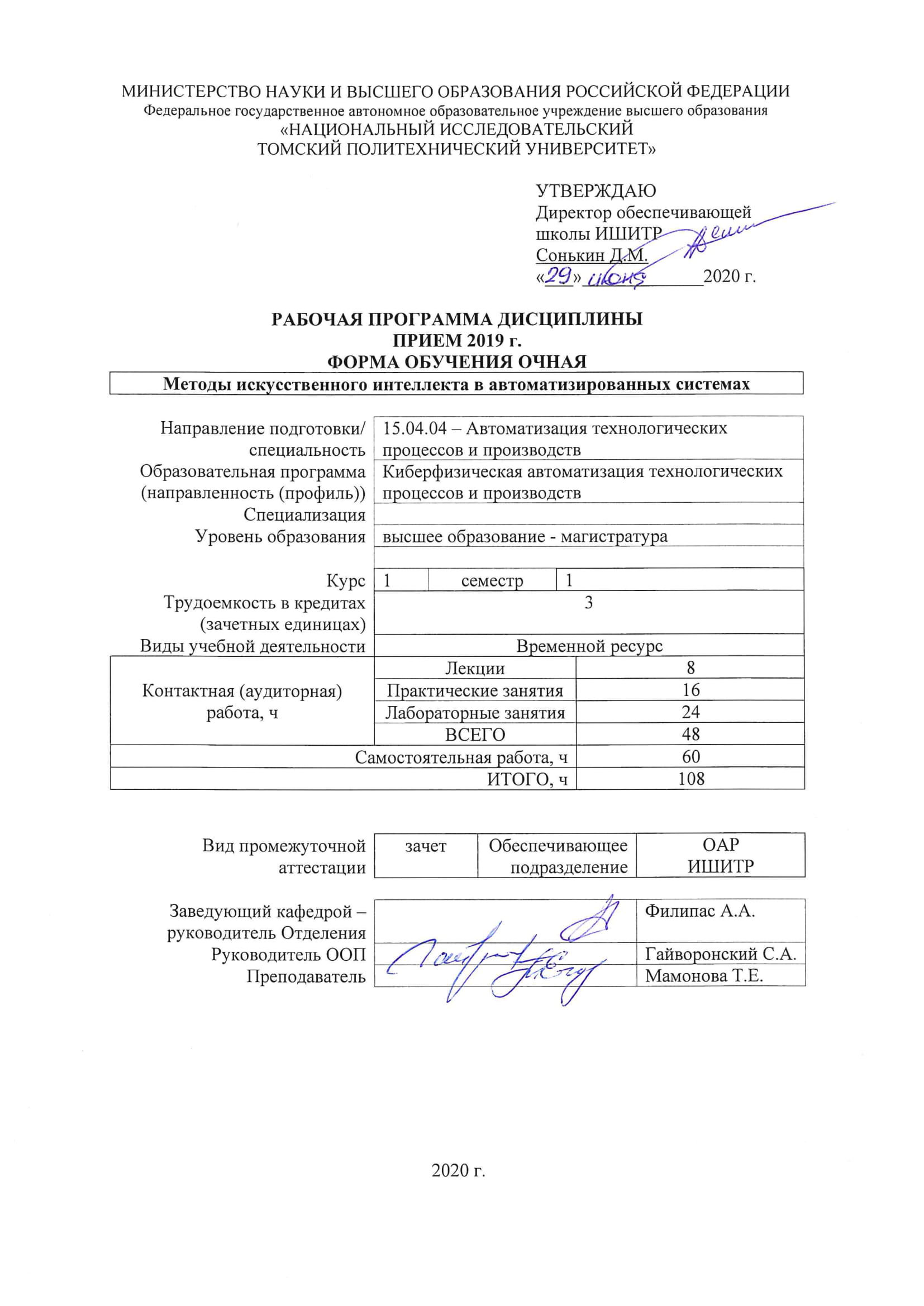 Целями освоения дисциплины является формирование у обучающихся определенного ООП (п. 5. Общей характеристики ООП) состава компетенций для подготовки к профессиональной деятельности.2. Место дисциплины (модуля) в структуре ООПДисциплина относится к вариативной части Блока 1 учебного плана образовательной программы.3. Планируемые результаты обучения по дисциплинеПосле успешного освоения дисциплины будут сформированы результаты обучения:Оценочные мероприятия текущего контроля и промежуточной аттестации представлены в календарном рейтинг-плане дисциплины.4. Структура и содержание дисциплиныОсновные виды учебной деятельностиСодержание разделов дисциплины:Раздел 1. Базовые понятия об искусственном интеллектеМышление и интеллект. Определение искусственного интеллекта. Терминология. Философские аспекты, проблемы систем искусственного интеллекта (возможность существования, безопасность, полезность). История и перспективы развития систем искусственного интеллекта, области их практического использования. Архитектура и основные составные части систем искусственного интеллекта
Темы лекций:
1. Различие между искусственным интеллектом, машинным обучением и глубоким обучением
2. Основные задачи и методы машинного обучения

Темы практических занятий:
1. Примеры использования искусственного интеллекта, машинного обучения и глубокого обучения в различных областях
2. Обучение с учителем и Обучение без учителя (Supervised vs Unsupervised learning)
3. Метод k-ближайших соседей. Решение задачи классификации.

Темы лабораторных работ:
1. Основы программирования на Python. Работа с базовыми командами
2. Списки, словари и операции с ними3. Обучение с учителем и Обучение без учителя (Supervised vs Unsupervised learning)


Раздел 2. Нейронные сети и нейросетевое управлениеНейрон и его модели. Простейший персептрон. Системы типа Адалайн. Адалайн с сигмоидой на выходе. Классификация искусственных нейронных сетей. Статические линейные однослойные нейронные сети. Статические многослойные нейронные сети. Алгоритмы обучения статических многослойных нейронных сетей. Динамические алгоритмы обучения многослойных нейронных сетей. Алгоритм обратного распространения ошибки
Темы лекций:
1. Статические однослойные и многослойные нейронные сети
2. Алгоритмы обучения многослойных нейронных сетей

Темы практических занятий:
1. Нейронные сети в системах автоматического управления
2. Экспертные системы для принятия решений
3. Обучение с подкреплением

Темы лабораторных работ:
1. Исследование модели в среде программного пакета Neural Networks Toolbox Matlab 6.5
2. Построение экспертной системы в CLIPS3. Обучение с подкреплением


5. Организация самостоятельной работы студентовСамостоятельная работа студентов при изучении дисциплины (модуля) предусмотрена в следующих видах и формах:- Работа с лекционным материалом, поиск и обзор литературы и электронных источников информации по индивидуально заданной проблеме курса
- Изучение тем, вынесенных на самостоятельную проработку
- Поиск, анализ, структурирование и презентация информации
- Выполнение домашних заданий, расчетно-графических работ и домашних контрольных работ
- Подготовка к лабораторным работам, к практическим и семинарским занятиям
- Анализ научных публикаций по заранее определенной преподавателем теме
- Подготовка к оценивающим мероприятиям
6. Учебно-методическое и информационное обеспечение дисциплины 6.1. Учебно-методическое обеспечениеОсновная литература
1. Боровская, Е. В. Основы искусственного интеллекта : учебное пособие / Е. В. Боровская, Н. А. Давыдова. — 3-е изд. — Москва : Лаборатория знаний, 2016. — 130 с. — ISBN 978-5-00101-421-8. — Текст : электронный // Лань : электронно-библиотечная система. — URL: https://e.lanbook.com/book/84083 (дата обращения: 31.07.2020). — Режим доступа: для авториз. пользователей.
2. Сотник, С. Л. Проектирование систем искусственного интеллект : учебное пособие / С. Л. Сотник. — 2-е изд. — Москва : ИНТУИТ, 2016. — 228 с. — Текст : электронный // Лань : электронно-библиотечная система. — URL: https://e.lanbook.com/book/100395 (дата обращения: 31.07.2020). — Режим доступа: для авториз. пользователей

Дополнительная литература
1. Нейроуправление и его приложения. Нейрокомпьютеры и их применение / С. Омату, М. Халид, Р. Юсоф. Пер. с анг. М. : Радиотехника, 2000. 38. Осовский, С. Нейронные сети для обработки информации / Пер. с польского И. Д. Рудинского
6.2. Информационное и программное обеспечениеInternet-ресурсы (в т.ч. в среде LMS MOODLE и др. образовательные и библиотечные ресурсы):1. [Электронный ресурс] Электронная библиотечная система «Лань». – Режим доступа: URL. – https://e.lanbook.com/2. [Электронный ресурс] Электронная библиотечная система «Консультант студента» – Режим доступа: URL. – http://www.studentlibrary.ru/3. [Электронный ресурс] Электронная библиотечная система «Юрайт» – Режим доступа: URL. – http://www.studentlibrary.ru/4. [Электронный ресурс] Электронная библиотечная система «Znanium» – Режим доступа: URL. – http://znanium.com/Лицензионное программное обеспечение (в соответствии с Перечнем лицензионного программного обеспечения ТПУ):1. MatLab, компания  The MathWorks
2. Приложение Symbolic Math Toolbox пакета MATLAB
3. Приложение Simulink пакета MATLAB
4. Microsoft Office
7. Особые требования к материально-техническому обеспечению дисциплины Лист изменений рабочей программы дисциплины: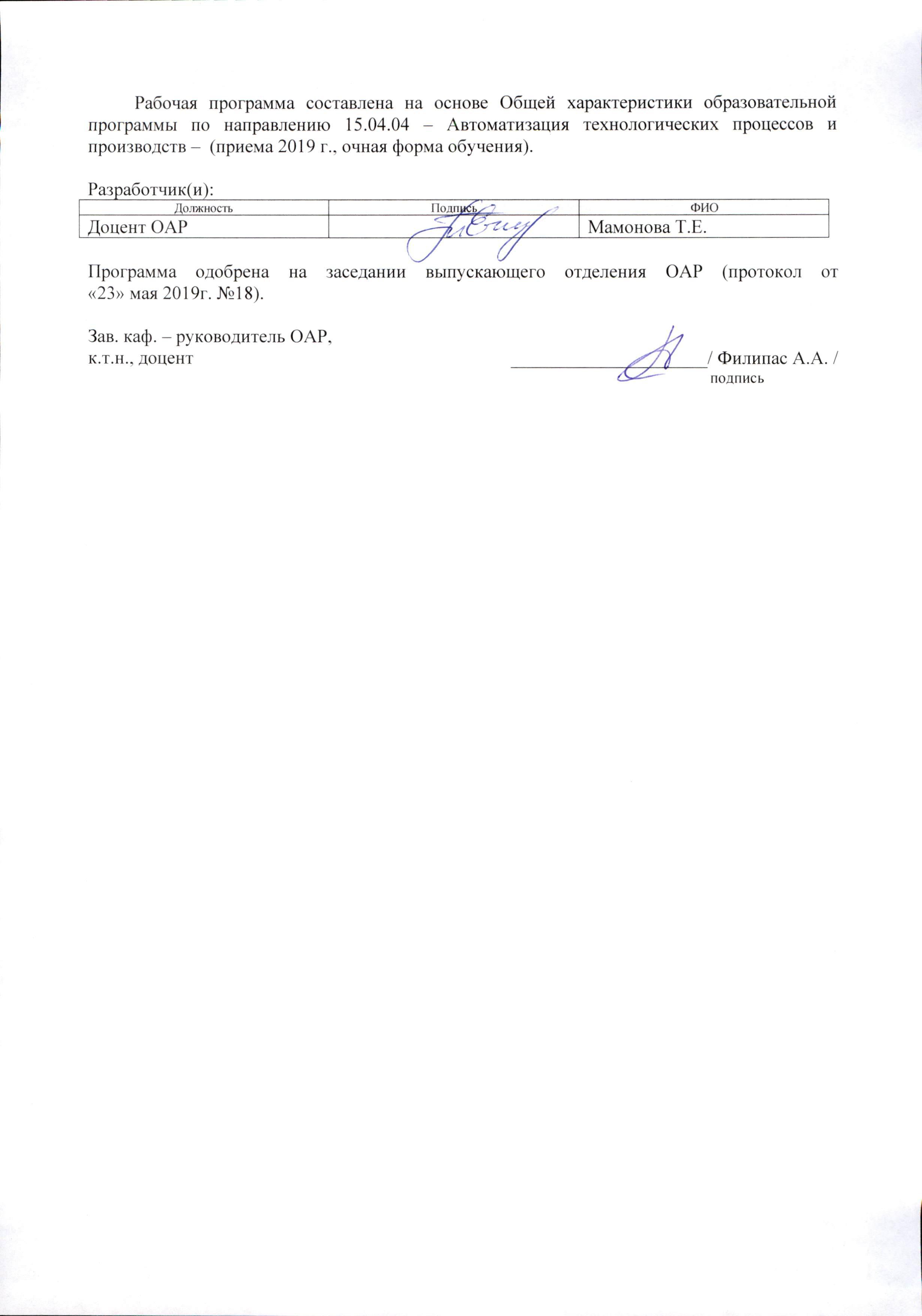 Код компетенцииНаименование компетенцииСоставляющие результатов освоения (дескрипторы компетенции)Составляющие результатов освоения (дескрипторы компетенции)Код компетенцииНаименование компетенцииКодНаименованиеОПК(У)-2Готовностью руководить коллективом в сфере своей профессиональной деятельности, толерантно воспринимая социальные, этнические, конфессиональные и культурные различияОПК(У)-2.В1Способностью руководить коллективом в сфере своей профессиональной деятельности, толерантно воспринимая социальные, этнические, конфессиональные и культурные различия ОПК(У)-2Готовностью руководить коллективом в сфере своей профессиональной деятельности, толерантно воспринимая социальные, этнические, конфессиональные и культурные различияОПК(У)-2.У1Руководить коллективом в сфере своей профессиональной деятельности, толерантно воспринимая социальные, этнические, конфессиональные и культурные различия ОПК(У)-2Готовностью руководить коллективом в сфере своей профессиональной деятельности, толерантно воспринимая социальные, этнические, конфессиональные и культурные различияОПК(У)-2.З1Методиками руководства коллективом в сфере своей профессиональной деятельности, толерантно воспринимая социальные, этнические, конфессиональные и культурные различия УК(У)-6способен определять и реализовывать приоритеты собственной деятельности и способы ее совершенствования на основе самооценкиУК(У)-6.В1Способностью управлять своим временем, выстраивать и реализовывать траекторию саморазвития на основе принципов образования в течение всей жизни УК(У)-6способен определять и реализовывать приоритеты собственной деятельности и способы ее совершенствования на основе самооценкиУК(У)-6.У1Управлять своим временем, выстраивать и реализовывать траекторию саморазвития на основе принципов образования в течение всей жизни УК(У)-6способен определять и реализовывать приоритеты собственной деятельности и способы ее совершенствования на основе самооценкиУК(У)-6.З1Инструментами для управления своим временем, выстраиванием и реализацией траекторией саморазвития на основе принципов образования в течение всей жизни ПК(У)-5способность разрабатывать функциональную, логическую и техническую организацию автоматизированных и автоматических производств, их элементов, технического, алгоритмического и программного обеспечения на базе современных методов, средств и технологий проектированияПК(У)-5.В1составления моделей производств как объектов управления их технико-экономические показатели ПК(У)-5способность разрабатывать функциональную, логическую и техническую организацию автоматизированных и автоматических производств, их элементов, технического, алгоритмического и программного обеспечения на базе современных методов, средств и технологий проектированияПК(У)-5.У1применять передовой отечественный и зарубежный опыт в области теории производства и его эксплуатации ПК(У)-5способность разрабатывать функциональную, логическую и техническую организацию автоматизированных и автоматических производств, их элементов, технического, алгоритмического и программного обеспечения на базе современных методов, средств и технологий проектированияПК(У)-5.З1перспектив технического развития и особенности деятельности организаций, компетентных на законодательно-правовой основе в области технического регулирования и метрологии Планируемые результаты обучения по дисциплинеПланируемые результаты обучения по дисциплинеКомпетенцииКодНаименованиеКомпетенцииРД-1Знание общие вопросы теории и практики проектирования автоматизированных систем в области контроля, управления, обеспечения и планирования качества объектов различной природыОПК(У)-2РД-2Умение классифицировать задачи и определять методы их обработкиОПК(У)-2РД-3Владение специализированными программными средствами для решения задач автоматизации с использованием искусственного интеллекта и машинного обученияПК(У)-5РД-4Знание методов искусственного интеллекта и машинного обучения для решения задач в сфере автоматизации технологических процессов и производствПК(У)-5РД-5Умение применять методы искусственного интеллекта и машинного обучения в задачах анализа работы автоматизированных системПК(У)-6РД-6Владение информационными средствами разработки и моделирования структур автоматизированных систем, микропроцессорных модулей и систем управления верхнего уровняПК(У)-6Разделы дисциплиныФормируемый результат обучения по дисциплинеВиды учебной деятельностиОбъем времени, ч.Раздел 1. Базовые понятия об искусственном интеллектеРД-1, РД-4, РД-6, РД-5Лекции4Раздел 1. Базовые понятия об искусственном интеллектеРД-1, РД-4, РД-6, РД-5Практические занятия8Раздел 1. Базовые понятия об искусственном интеллектеРД-1, РД-4, РД-6, РД-5Лабораторные занятия12Раздел 1. Базовые понятия об искусственном интеллектеРД-1, РД-4, РД-6, РД-5Самостоятельная работа30Раздел 2. Нейронные сети и нейросетевое управлениеРД-6, РД-5, РД-3, РД-2, РД-4Лекции4Раздел 2. Нейронные сети и нейросетевое управлениеРД-6, РД-5, РД-3, РД-2, РД-4Практические занятия8Раздел 2. Нейронные сети и нейросетевое управлениеРД-6, РД-5, РД-3, РД-2, РД-4Лабораторные занятия12Раздел 2. Нейронные сети и нейросетевое управлениеРД-6, РД-5, РД-3, РД-2, РД-4Самостоятельная работа30№Наименование специальных помещенийНаименование оборудования1Аудитория для проведения учебных занятий всех типов, курсового проектирования, консультаций, текущего контроля и промежуточной аттестации (компьютерный класс)  Учебный корпус № 10, 108, 634028 РФ, Томская обл., г.Томск, пр-кт Ленина, д.2Компьютер - 15 шт. Учебный комплект на базе промыш.микропроцессорного контроллера Simatic S7--200 - 1 шт.; Доска аудиторная настенная - 1 шт.;Стол аудиторный - 24 шт.;2Аудитория для проведения учебных занятий всех типов, курсового проектирования, консультаций, текущего контроля и промежуточной аттестации (компьютерный класс)  Учебный корпус № 10, 109, 634028 РФ, Томская обл., г.Томск, пр-кт Ленина, д.2Компьютер - 15 шт.  Доска аудиторная настенная - 1 шт.;Стол аудиторный - 6 шт.;3Аудитория для проведения учебных занятий всех типов, курсового проектирования, консультаций, текущего контроля и промежуточной аттестации (компьютерный класс)  Учебный корпус № 10, 115, 634028 РФ, Томская обл., г.Томск, пр-кт Ленина, д.2Компьютер - 14 шт.;Принтеры - 1 шт. Лабораторный стенд"Технические средства автоматизации" - 1 шт.;Стенд с процес. Intel 186 - 4 шт.;Стенд лабораторный - 2 шт.;Стенд с процес. С167CR-LM - 1 шт.;Лабораторный тренажер с ПО - 1 шт.;Лабораторный комплекс Управления в технических системах д/провед.уч. и н.иссл.работ - 4 шт.; Кресло - 8 шт.;Тумба стационарная - 1 шт.;Стул - 9 шт.;Стол аудиторный - 8 шт.;4Аудитория для проведения учебных занятий всех типов, курсового проектирования, консультаций, текущего контроля и промежуточной аттестации (учебная лаборатория)  Учебный корпус № 10, 103, 634028 РФ, Томская обл., г.Томск, пр-кт Ленина, д.2Компьютер - 5 шт.;Проекторы - 1 шт. Стенд "Современные средства автоматизации" - 1 шт.;Демо система Екш-ПЗ для демонстрации и обучения - 1 шт.;Унифицированный аппаратно-программный стенд - 1 шт.;Демо система Foxboro Evo для демонстрации и обучения - 1 шт.; Кресло - 1 шт.;Тумба стационарная - 3 шт.;Стул - 2 шт.;Парта - 2 шт.;5Аудитория для проведения учебных занятий всех типов, курсового проектирования, консультаций, текущего контроля и промежуточной аттестации (компьютерный класс)  Учебный корпус № 10, 106, 634028 РФ, Томская обл., г.Томск, пр-кт Ленина, д.2Компьютер - 9 шт. Информационный стенд № 1 - DKC "Алюминиевые кабельные каналы" - 1 шт.;,Источник питания NES-100-12 - 1 шт.;Специализированный учебно-научный комплекс интегрированных компьютерных систем - 1 шт.;Стенд № 6 "Металлокорпуса для электрощитов" - 1 шт.;Стенд № 5 "Силовое оборудование и кнопки" - 1 шт.;Стенд № 2 "Клеммное обеспечение автоматизированных систем" - 1 шт.;Стенд № 4 "Коммутационная модульная аппаратура (EKF electronica) - 1 шт.;Стенд № 3 "Силовые автоматические выключатели (EKF) - 1 шт.; Кресло - 14 шт.;Тумба стационарная - 2 шт.;Стул - 7 шт.;Стол аудиторный - 15 шт.;6Аудитория для проведения учебных занятий всех типов, курсового проектирования, консультаций, текущего контроля и промежуточной аттестации (научная лаборатория)  Учебный корпус № 10, 101А, 634028 РФ, Томская обл., г.Томск, пр-кт Ленина, д.2 Комплект Робот DARwln-OP Deluxe Edition - 1 шт.;Учебная система Robotino - 1 шт.;Осциллограф OWON SDS 7102V - 1 шт.;Человекоподобный робот ROBOTIS-OP 2 - 3 шт.;Мобильный робот LEGO MINDSTORMS NXT 2.0 - 1 шт.;Мультиметр MS8240B - 2 шт.;Робот BioLoid Comprehensive - 1 шт.;Робототехнический набор-конструктор Bioloid Premium Kit - 2 шт.;Робототехнический образовательный комплекс - 1 шт.; Стол аудиторный - 1 шт.;Шкаф для документов - 2 шт.;Тумба стационарная - 1 шт.;Тумба подкатная - 1 шт.;Стол компьютерный - 46 шт.;Учебный годСодержание /изменениеОбсуждено на заседании ОАР (протокол)